What do you mean by mechanical stresses in the maritime transport or Ship Motion in Seaway?Mechanical Stresses or  Ship Motion in Seaway: Ship freely floating is subject to 6 degrees of freedom.There are two types of ship motions in seaway. These are: i) Translational or Linear: Motion related to linear distance.ii) Rotational or Rotatory: Motion related to angular distance.Three are Translational:Heave (z): Motion along z - axis.Sway (y) ): Motion along y - axis.Surge (x) ): Motion along x - axis.Three are Rotational:1. Yaw (z): Motion about z - axis.2. Pitch (y) : Motion about z - axis.3. Roll (x) : Motion about z - axis.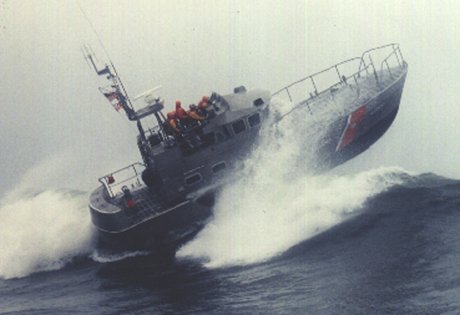 Ship’s Axes and Degrees of Freedom